Komunikat Warmińsko-Mazurskiego Wojewódzkiego Lekarza Weterynarii o stwierdzeniu w 2024 r. trzeciego, czwartego i piątego ogniska wysoce zjadliwej grypy ptaków u drobiu na terenie województwa warmińsko-mazurskiego.ognisko trzecie  - w dniu 20 lutego 2024 r. otrzymano sprawozdanie z badań wykonanych w Państwowym Instytucie Weterynaryjnym - Państwowym Instytucie Badawczym w Puławach dotyczące próbek pobranych od drobiu w gospodarstwie komercyjnym, w którym utrzymywano 25520 szt. kaczki rzeźnej, zlokalizowanym w miejscowości Ławice, gmina Iława, powiat iławski. W badanych próbkach stwierdzono obecność materiału genetycznego wirusa grypy ptaków (AIV) H5N1.ognisko czwarte  - w dniu 20 lutego 2024 r. otrzymano sprawozdanie z badań wykonanych w Państwowym Instytucie Weterynaryjnym - Państwowym Instytucie Badawczym w Puławach dotyczące próbek pobranych od drobiu w gospodarstwie komercyjnym, w którym utrzymywano 25040 szt. kaczki rzeźnej, zlokalizowanym w miejscowości Ławice, gmina Iława, powiat iławski. W badanych próbkach stwierdzono obecność materiału genetycznego wirusa grypy ptaków (AIV) H5N1.ognisko piąte  - w dniu 20 lutego 2024 r. otrzymano sprawozdanie z badań wykonanych w Państwowym Instytucie Weterynaryjnym - Państwowym Instytucie Badawczym w Puławach dotyczące próbek pobranych od drobiu w gospodarstwie komercyjnym, w którym utrzymywano 16712 szt. indyka rzeźnego, zlokalizowanym w miejscowości Gromoty, gmina Iława, powiat iławski. W badanych próbkach stwierdzono obecność materiału genetycznego wirusa grypy ptaków (AIV) H5N1.Gospodarstwo zlokalizowane jest w obszarze zapowietrzonym wyznaczonym w związku z wystąpieniem ognisk grypy ptaków w miejscowości Dziarny i Ławice gmina Iława, powiat iławski.W gospodarstwach wdrożone zostały procedury związane z likwidacją choroby. Poniżej poglądowa mapa obrazująca zasięg obszaru zapowietrzonego (kolor pomarańczowy) i obszaru zagrożonego (kolor różowy)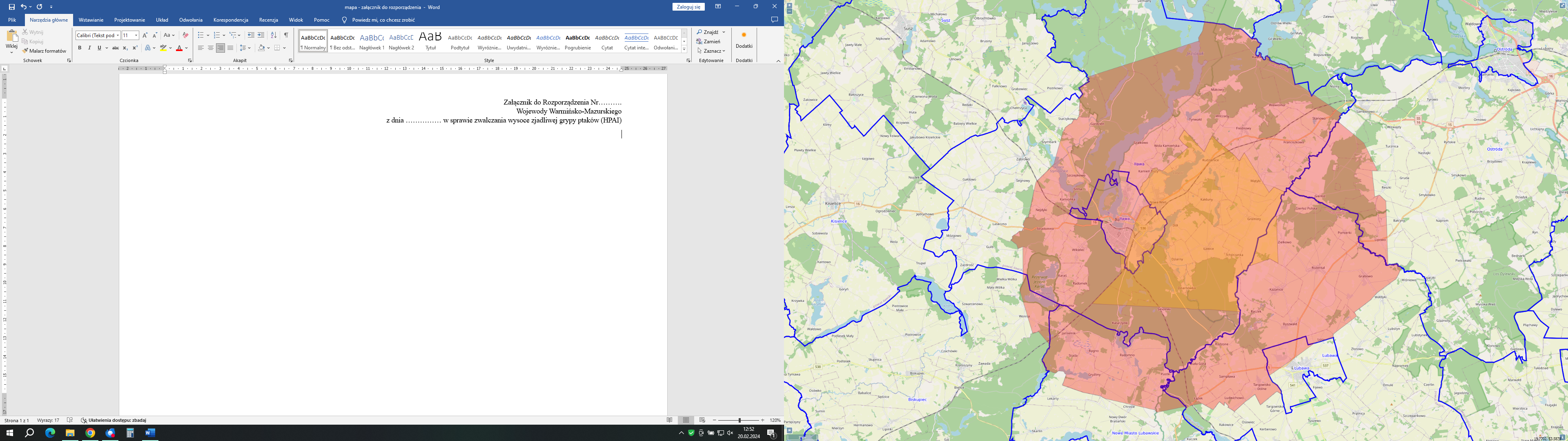 